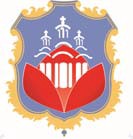 OPŠTINA GRAČANICANa osnovu člana 8. stav 3. tačka 2. Uredbe  MF-Br-04/2017 o kriterijumima, standardima i procedurama javnog finansiranja NVO, opština Gračanica dana 28.01.2020.godine, objavljuje sledeći: JAVNI POZIVza izbor 2 predstavnika Komisije za procenu iz grupe spoljnih eksperata1. Pozivaju se zainteresovani pojedinci i predstavnici nevladinih organizacije (NVO) za podnošenje Aplikacija za izbor člana Komisije za procenu ponuda podnetih na Javnog poziva za javnu finansijsku podršku projekata/programa nevladinih organizacija u oblasti: ekonomskog razvoja-promovisanje i razvoj turizma.2. Kandidati moraju da imaju višegodišnje iskustvo u radu sa nevladinim organizacijama ili nezavisnim agencijama i da nisu osuđivani za krivična dela.3. Izabrani kanidati dužnost člana Komisije za procenu obavljaju bez naknade, u skladu sa odredbama Uredbe  MF-Br-04/2017 o kriterijumima, standardima i procedurama javnog finansiranja NVO.4. Rok za podosenje Aplkacija je od 29.01.2019. do 06.02.2020.godine.5. Uz Aplikaciju potrebno je podneti i kratku biografiju sa podacima o radnom iskustvu.6. Aplikacije se mogu dostaviti poštom ili lično, na adresu: Opština Gračanica, ulica Cara Lazara bb, 10500 Gračanica